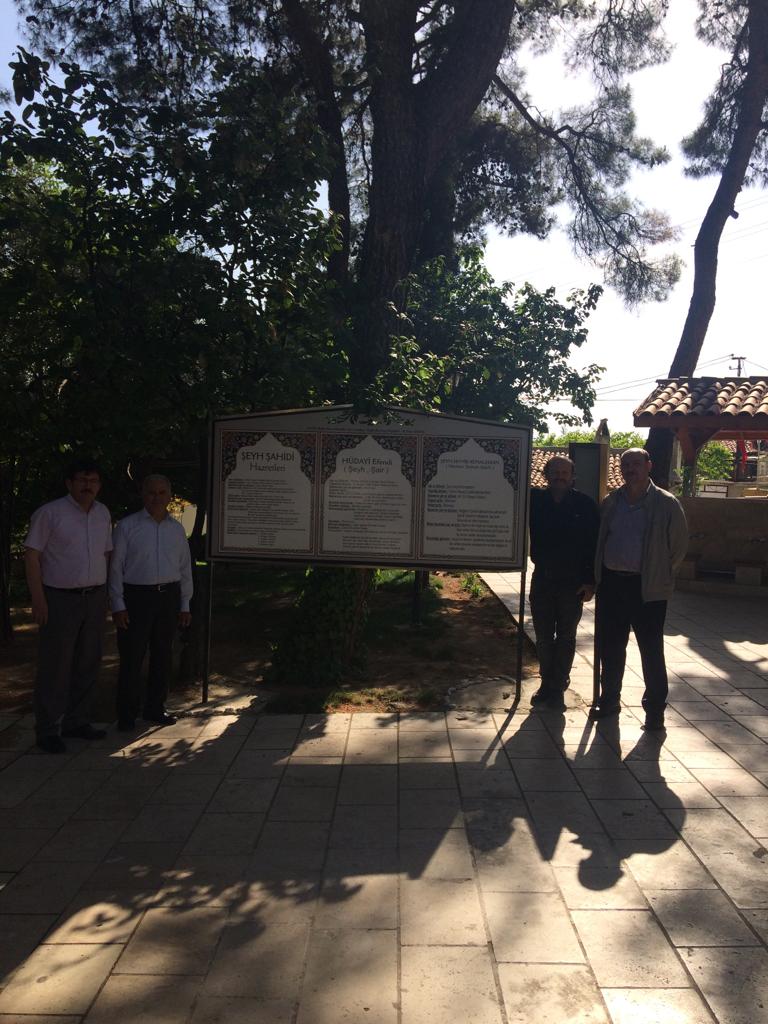 Din Kültürü ve Ahlak Bilgisi Öğretmen Gelişim Eylem Planı  Faaliyet Giriş Formu                                                                                                                         (DÖGEP)Din Kültürü ve Ahlak Bilgisi Öğretmen Gelişim Eylem Planı  Faaliyet Giriş Formu                                                                                                                         (DÖGEP)Faaliyet Yapılan İlçeMENTEŞEFaaliyet Yapılan AyMAYISFaaliyet Açıklaması                                                                           (Yapılan Faaliyetin Kısaca Özeti) Ramazan Ayı içersinde ilçemiz din kültürü öğretmenleri ile ŞehitMehmet Çetin A.İ.H.Lisesinde toplantı yapılmış olup akabinde iftar programı düzenlenmiştir.İlçe Web Sayfasında Paylaşılan Etkinliğin Linkihttp://mentese.meb.gov.tr/www/Duyurular/kategori/2Katılımcı Sayısı22Yönetici Gelişim Eylem Planı Faaliyet Giriş Formu                                                                                                                                                                                          (YÖGEP)Yönetici Gelişim Eylem Planı Faaliyet Giriş Formu                                                                                                                                                                                          (YÖGEP)Faaliyet Yapılan İlçeMENTEŞEFaaliyet Yapılan AyMAYISFaaliyet Açıklaması                                                                           (Yapılan Faaliyetin Kısaca Özeti) Okul yöneticilerimizle birlikte İlçemizde bulunan Tarihi Şahidi Camii ve Türbesi ziyaret edilip mesnevi ile ilgili incelemelerde bulunulmuştur.İlçe Web Sayfasında Paylaşılan Etkinliğin Linkihttp://mentese.meb.gov.tr/www/Duyurular/kategori/2Katılımcı Sayısı6